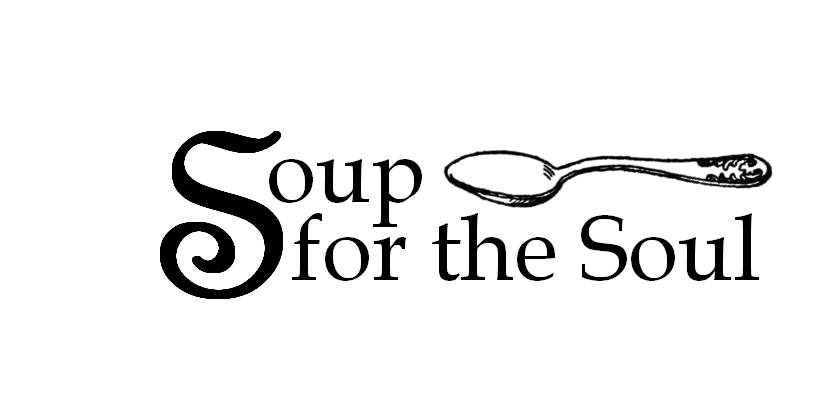 SOUP FOR THE SOUL IN-KIND GIFT FORMAn IN-KIND gift is an item such as equipment, software, or a product that a donor voluntarily transfers to Soup for the Soul without charge or consideration. Only the SFTS Board of Directors have the authority to accept gifts-in-kind. Please describe item being gifted:Does SFTS have permission to publicly recognize the donation?  	YES	NOI understand that, once accepted, the donated item(s) becomes the property of Soup for the Soul, which retains the right to dispose of or sell a gift-in-kind as it sees fit, unless prior arrangements have been made with the donor.  __________________________________________          ____________________________________Donor Name							Donor SignatureDate:  _________________________________________Return completed form to SFTS, 411 Maple Street (P.O. Box 1001), Murray, KY 42071 or email to: info@soup4thesoul.org.